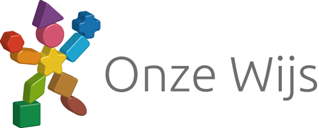 Meldcode huiselijk geweld  en kindermishandelingBasisonderwijsInhoudsopgaveRoute bij signalen van huiselijk geweld en kindermishandeling. Stappenplan bij signalen van huiselijk geweld en kindermishandeling. Stap 1: 	In kaart brengen van signalen. Stap 2: 	Collegiale consultatie en zo nodig raadplegen van het 	                    Advies- en Meldpunt Kindermishandeling. Stap 3: 	Gesprek met de ouder.Stap 4: 	Weeg de aard en de ernst van het huiselijk geweld of 		                        de kindermishandeling. Stap 5: 	Beslissen: zelf hulp organiseren of melden. Stap 5a: 	Hulp organiseren en effecten volgen. Stap 5b: 	Melden en bespreken met de ouder III		Sociale kaart van Onze wijs. Route bij signalen van huiselijk geweld en kindermishandelingStap 1In kaart brengen van signalen Stap 2Collegiale consultatie envragen VEILIG THUIS Stap 3Gesprek met de ouderStap 4Wegen aard en ernstStap 5a                                           	Hulp organiserenen                	                    	effecten volgen                   	Stap 5bMelden en besprekenRoute bij signalen van huiselijk geweld en kindermishandelingStap 1: In kaart brengen van signalen                      ·        De leerkracht observeert in de klas en registreert signalen.                      ·        Onderzoek naar onderbouwing door de leerkracht                      ·        De leerkracht voert een gesprek met ouders: delen van de                                zorg                      ·        De leerkracht vraagt een leerling-bespreking aan bij de IB-                               er                      ·        Noodsituatie: de leerkracht vraagt om advies bij het VEILIG THUISStap 2: Collegiale consultatie en raadplegen Advies- en Meldpunt Kindermishandeling.                      ·        Consulteer interne en externe collega’s tijdig:                      ·        Intern Begeleider                      ·        Orthopedagoog binnen HGPD                      ·        Inschakelen SMW (Route van Zorg)                      ·        Via SMW de situatie voorleggen in het MDO overleg.                        ·      Centrum voor Jeugd en Gezin (Porthos)                        ·      Overleg met jeugdarts, jeugdverpleegkundige of andere                                betrokkenen bijv. leerplichtambtenaar.                        ·      Consulteer ook het Advies- en Meldpunt                                Kindermishandeling                        ·      Uitkomsten consultaties bespreken met ouders                        ·      Bespreek met de interne of externe betrokkenen wie de                                zorg coördineert. Wie heeft welke taak? Wie zorgt voor                                goede communicatie met alle betrokkenen, zodat iedereen                                op de hoogte gehouden wordt?Stap 3: Gesprek met de ouder                      ·       Gesprek met de ouder en alle betrokkenen vanuit stap 2:                              delen van de zorgStap 4: Weeg de aard en de ernst van het huiselijk geweld of de kindermishandeling                      ·        Alle interne en externe betrokkenen wegen gezamenlijk het                                risico, de aard en de ernst van de kindermishandeling of                                het huiselijk geweld.                      ·        De leerkracht, de IB-er of de SMW-er vraagt VEILIG THUIS                                hierover een oordeel te geven.Stap 5a: Hulp organiseren en effecten volgen                      ·        Bespreek uw zorgen met de ouder                      ·        Organiseer hulp door ouder en leerling door te verwijzen                                naar Intervence                      ·        Monitor of ouder en leerling hulp krijgen                      ·        Volg de leerlingStap 5b: Melden en bespreken met de ouder                      ·        Bespreek met de ouder uw voorgenomen melding                      ·        Meld bij het Advies – en meldpunt Kindermishandeling.Stappenplan bij signalen van huiselijk geweld en kindermishandelingStap 1: In kaart brengen van signalenBreng de signalen die een vermoeden van huiselijk geweld of kindermishandeling bevestigen of ontkrachten in kaart en leg deze vast. Leg ook de contacten over de signalen vast, evenals de stappen die worden gezet en de besluiten die worden genomen.Bij vroegsignalering worden signalen gezien die duiden op een zorgelijke of mogelijk bedreigde ontwikkeling. Zelden zullen deze signalen direct duidelijkheid geven over de oorzaak zoals huiselijk geweld of kindermishandeling. Het is daarom verstandig uit te gaan van de signalen die u als leerkracht of andere betrokkene bij de leerling of in de interactie tussen ouder en leerling waarneemt. In de signalenlijst uit de handleiding vindt u een overzicht van de signalen.Maak bij het signaleren van huiselijk geweld of kindermishandeling gebruik van het signalenlijst, bijlage 1.In deze fase observeert u de leerling in de klas en eventueel daarbuiten (bijvoorbeeld tijdens een huisbezoek) waardoor u de signalen in kaart kunt brengen.Het is gebruikelijk om in gesprek te gaan met de ouder tijdens haal- en brengmomenten. Tijdens het uitwisselen over de activiteiten van de dag, de leerling en de feitelijkheden die u opvallen, krijgt u een beeld waardoor u ook met informatie van de ouder de situatie in kaart kunt brengen. Daarnaast observeert u de ouder en het kind tijdens overige contactmomenten. U verzamelt alle signalen waardoor u duidelijker krijgt of er zorgen zijn en welke zorgen dit zijn. Het gaat om concreet waarneembare signalen die u registreert.Alle gegevens die te maken hebben met het signaleren en handelen legt u schriftelijk vast. Gespreksverslagen kunt u door betrokkenen laten ondertekenen. Hierdoor is het mogelijk bij de inspectie van onderwijs verantwoording af te leggen indien dit wordt gevraagd. De verslagen horen in het leerlingendossier.Leg in het leerling-dossier de volgende gegevens vast:-       vermeld altijd datum, plaats situatie en overige aanwezigen-       signalen die duidelijk maken welke zorgen u ziet, hoort of ruikt-       signalen die een vermoeden van huiselijk geweld of kindermishandeling-       bevestigen of ontkrachten-       contacten over deze signalen-       stappen die worden genomen-       besluiten die worden genomen-       vervolg aantekeningen over het verloop.-       beschrijf de signalen zo feitelijk mogelijk zonder interpretaties-       worden ook hypothesen of veronderstellingen vastgelegd, vermeld dan          uitdrukkelijk dat het gaat om een hypothese of veronderstelling.-       vermeld de bron als er informatie van derden wordt vastgelegd in het         leerling-dossier en vraag toestemming aan deze derde om de informatie in         het dossier vast te leggen.NoodsituatiesBij signalen die wijzen op acuut en zodanig ernstig geweld dat de leerling of een gezinslid daartegen onmiddellijk moet worden beschermd, kunt u meteen advies vragen aan het Advies- en Meldpunt Kindermishandeling. Komt men daar, op basis van de signalen, tot het oordeel dat onmiddellijke actie is geboden, dan kunt u zo nodig in hetzelfde gesprek een melding doen zodat op korte termijn de noodzakelijke acties in gang kunnen worden gezet. In noodsituaties kunt u overigens ook contact zoeken met de crisisdienst van Intervence en/of de politie vragen om hulp te bieden.Indien de signalen duiden op kindermishandeling gepleegd door een medewerker van de school dan dient dit onmiddellijk gemeld te worden bij het schoolbestuur, zie bijlage 2.Stap 2: Collegiale consultatie en zo nodig raadplegen van het Advies- en Meldpunt Kindermishandeling.Bespreek de signalen met een deskundige collega. Vraag zo nodig ook advies aan het Advies- en Meldpunt Kindermishandeling.Consultatie is mogelijk met interne en externe collega’s, namelijk de intern begeleider, SMW binnen de route van zorg, de orthopedagoog binnen HGPD, jeugdarts en de jeugdverpleegkundige van de GGD.Ouders moeten toestemming geven voor contacten met externe deskundigen. Daarom is het belangrijk om vanaf de eerste signalen in het contact met ouders transparant en integer te zijn. Door de ouder continu te betrekken en in overleg te treden, is de kans groter dat de ouder gemotiveerd is om de situatie te verbeteren en/of hulp te aanvaarden. In de meeste gevallen wordt toestemming door de ouder gegeven. Gespreksvaardigheid om in gesprek te gaan over zorgen en het vragen om toestemming van de ouder is een specifieke deskundigheid en kan door middel van scholing worden aangeleerd. Ook kunt u advies krijgen van het VEILIG THUIS of het SMW over het in gesprek gaan met de ouder. Indien de ouder weigert, is dit een zorgelijk signaal en moet het worden meegenomen in de weging (stap 4). De leerling kan overigens anoniem worden besproken wanneer de ouder geen toestemming heeft gegeven, maar dit verdient niet de voorkeur vanwege de eventuele vervolgacties.Indien u ook maar enige twijfel heeft over de oorzaak van de situatie en/of eventuele mogelijke onveiligheid bij de leerling, moet u advies vragen bij het VEILIG THUIS. VEILIG THUIS kan een eerste weging maken of het terecht is dat u zich zorgen maakt over deze situatie en of er mogelijk sprake kan zijn van kindermishandeling of huiselijk geweld.Stap 3: Gesprek met de ouderBespreek met alle betrokken binnen school en externe deskundigen de signalen met de ouders. Hebt u ondersteuning nodig bij het voorbereiden of het voeren van het gesprek met de ouder, raadpleeg dan een deskundige collega en/of Veilg Thuis of het Steunpunt Huiselijk Geweld.1.     Leg de ouder het doel uit van het gesprek.2.     Beschrijf de feiten die u hebt vastgesteld en de waarnemingen die u hebt         gedaan.3.     Nodig de ouder uit om een reactie hierop te geven.4.     Kom pas na deze reactie zo nodig en zo mogelijk met een interpretatie van         hetgeen u hebt gezien, gehoord en waargenomen. In geval van een         vermoeden van (voorgenomen) vrouwelijke genitale verminking         (meisjesbesnijdenis) of eer gerelateerd geweld neemt u met spoed contact         op met VEILIG THUIS.5.     Leg het gesprek vast en laat het indien mogelijk ondertekenen door alle         betrokkenen.In de meeste gevallen is het onduidelijk wat de oorzaken zijn van de signalen. Door ouders te informeren en uit te wisselen over de ontwikkeling van de leerling, kunnen zorgen verduidelijkt, ontkracht of bekrachtigd worden. Nodig de ouder expliciet uit tot het geven van zijn/haar mening en vraag door over leerling gerelateerde onderwerpen in de thuissituatie. Herkent de ouder de situatie? Hoe gedraagt de leerling zich thuis? Hoe reageert de ouder daarop? Hoe gaat het opvoeden thuis? Hoe reageert de leerling hierop? Hoe is de ontwikkeling van de leerling tot nu toe verlopen? Wat vindt de ouder daarvan? Hoe ervaart de ouder de opvoeding en zijn rol als ouder? Het is goed om naar ouders te benoemen dat je als school geheimhouding van informatie niet kan beloven als het gaat om de veiligheid van het kind. Breng de ouder na overleg met anderen op de hoogte. Informeer en wissel tijdens deze contacten continue uit over de ontwikkeling van de leerling en de zorgen die u hebt. Indien een handelingsplan wordt ingezet voor de leerling, bespreek dit met de ouder. Bespreek ook tussentijds en na afloop de resultaten van het handelingsplan.Indien de ouder de zorgen herkent, kan een begin worden gemaakt met het onderzoeken van kansen en oplossingen. Daarnaast kunnen handelingsadviezen worden uitgewisseld voor in de klas en thuis.Indien tijdens het gesprek met de ouder blijkt dat de zorgen een andere oorzaak hebben, kunt u dit traject afsluiten. U kunt de leerling en de ouder binnen de interne en externe zorgstructuur van de school verder begeleiden.Het doen van een melding vanuit school bij het VEILIG THUIS zonder dat de signalen zijn besproken met de ouder, is alleen mogelijk als:   ·      de veiligheid van de ouder, die van u zelf, of die van een ander in het           geding is; of   ·      als u goede redenen hebt om te veronderstellen dat de ouder door dit           gesprek het contact met u zal verbreken en de school zal verlaten.Bij het vragen van advies aan VEILIG THUIS geldt dit niet, advies vragen mag altijd anoniem.Stap 4: Weeg de aard en de ernst van het huiselijk geweld of de kindermishandeling·           Weeg op basis van de signalen, van het ingewonnen advies en van het             gesprek met de ouder het risico op huiselijk geweld of             kindermishandeling. Weeg eveneens de aard en de ernst van het             huiselijk geweld of de kindermishandeling.·           Bij het inschatten van het risico op huiselijk geweld of op             kindermishandeling kan gebruik gemaakt worden van een risicotaxatie-            instrument. Dit instrument is niet binnen Onze wijs beschikbaar, maar             kan wel in overleg met SMW of andere jeugdhulpverleningsinstanties             worden gebruikt.  ·           Neem contact op met VEILIG THUIS of de jeugdgezondheidszorg bij het             maken van deze weging.Stap 5: Beslissen: zelf hulp organiseren of meldenStap 5a: Hulp organiseren en effecten volgenMeent u, op basis van uw afweging in stap 4, dat u de leerling en zijn gezin redelijkerwijs voldoende tegen het risico op huiselijk geweld of op kindermishandeling kunt beschermen:   ·  	organiseer dan de noodzakelijke hulp;   ·  	volg de effecten van deze hulp; en   ·  	doe alsnog een melding als er signalen zijn dat het huiselijk geweld of de kindermishandeling niet stopt, of opnieuw begint.Als de school gebruik heeft gemaakt van SMW, kan SMW verdere actie coördineren. SMW bespreekt de hulpvraag van school en ouders, beoordeelt de hulpvraag, stelt een aanpak vast, geeft handelingsadviezen voor de leerkracht en adviseert over verdere hulp.De SMW-er bespreekt met de ouder en school de verder te nemen stappen voor geadviseerde hulpverlening voor de leerling en/of de ouder. Verder kunnen er afspraken worden gemaakt over eventuele indicaties die nodig zijn voor verdere hulp. Ook kan het voorkomen dat de ouders moet worden doorverwezen. Vraag dan of de ouder is aangekomen bij de juiste hulpverlening.Maak in de klas afspraken over begeleidings- en zorgbehoeften van de leerling. Stel een plan op en voer dit uit. Deel de uitkomst van deze bespreking met de ouders.Stap 5b: Melden en bespreken met de ouderKunt u uw leerling niet voldoende tegen het risico op huiselijk geweld of kindermishandeling beschermen, of twijfelt u eraan of u hiertegen voldoende bescherming kunt bieden:   ·  	meld uw vermoeden bij het Advies- en Meldpunt Kindermishandeling;   ·  	sluit bij uw melding zoveel mogelijk aan bij feiten en gebeurtenissen en          geef duidelijk aan indien de informatie die u meldt (ook) van anderen          afkomstig is;   ·  	overleg bij uw melding met het Advies- en Meldpunt Kindermishandeling          wat u na de melding, binnen de grenzen van uw gebruikelijke          werkzaamheden, zelf nog kunt doen om uw leerling en zijn gezinsleden          tegen het risico op huiselijk geweld of op mishandeling te beschermen.Bespreek uw melding vooraf met de ouder. U kunt de melding ook bespreken met de leerling wanneer deze 12 jaar of ouder is.1.     Leg uit waarom u van plan bent een melding te gaan doen en wat het doel         daarvan is.2.     Vraag de leerling en/of ouder uitdrukkelijk om een reactie.3.     In geval van bezwaren van de leerling en/of ouder, overleg op welke wijze             u tegemoet kunt komen aan deze bezwaren en leg dit in het document         vast.4.     Is dat niet mogelijk, weeg de bezwaren dan af tegen de noodzaak om uw          leerling of zijn gezinslid te beschermen tegen het geweld of de         kindermishandeling. Betrek in uw afweging de aard en de ernst van het         geweld en de noodzaak om de leerling of zijn gezinslid door het doen van         een melding daartegen te beschermen.5.     Doe een melding indien naar uw oordeel de bescherming van de leerling of                   zijn gezinslid de doorslag moet geven.Van contacten met de leerling en/of ouder over de melding kunt u afzien:   ·      als de veiligheid van de leerling, die van u zelf, of die van een ander in           het geding is; of   ·      als u goede redenen hebt om te veronderstellen dat de leerling en/of de           ouder daardoor het contact met u zal verbreken.Indien na enige periode onvoldoende verbetering zichtbaar is, is het van belang opnieuw contact op te nemen met het VEILIG THUIS en eventueel opnieuw een melding te doen. Het VEILIG THUIS adviseert, indien nodig, meerdere keren contact op te nemen indien u onvoldoende verbetering of verslechtering ziet.III  	Sociale kaart van Onze Wijs→Organisatie: Politie alarmnummer (bij noodsituaties)Telefoonnummer   : 112→Organisatie: PolitieAdres               	: Achter de Houttuinen 10, 4331 NJ MiddelburgTelefoonnummer   : 0900-8844Adres               	: Breestraat 15, 4381 HZ VlissingenTelefoonnummer   : 0900-8844→Organisatie: Advies- en Meldpunt KindermishandelingAlle VEILIG THUIS’s zijn bereikbaar via het landelijke telefoonnummer: 0900-1231230U wordt automatisch doorgeschakeld naar het VEILIG THUIS van uw regioAdres               	: Roozenburglaan 89, 4337 JB MiddelburgTelefoonnummer  	: 0118-677688Website           	: www.Veilig Thuis-nederland.nlhttp://www.amk-nederland.nl/→Organisatie: Centrum voor Jeugd en GezinAdres               	: Porthos Middelburg, Sint Sebastiaanstraat 12, 4331 PL MiddelburgTelefoon           	: (0118) 751400Adres 	      	    	: Porthos Vlissingen, Pablo Picassoplein 126, 4382 KB VlissingenTelefoon:       	: (0118) 448844Website           	: www.porthos.nlhttp://www.porthos.nl/→Organisatie: Maatschappelijk Werk WalcherenAdres           	: Sint Sebastiaanstraat 12, 4331 PL MiddelburgTelefoonnummer  	: (0118)-751400Adres 	      	    	:Pablo Picassoplein 126, 4382 KB VlissingenTelefoon:       	    :(0118) 448844→Organisatie : IntervenceAdres               	: Roozenburglaan 89, 4337 JB MiddelburgTelefoonnummer    : 0118-677600E-mailadres      	: info@intervenceWebsite           	: www.intervence.nl→Organisatie: GGZ; EmergisAdres               	: Oostmolenweg 101, 4481 PM KloetingeTelefoonnummer    : 0113- 267000Website           	: www.emergis.nl→Organisatie: Jeugdgezondheidszorg GGD ZeelandAdres               	: Westwal 37,  4461 CM GOESTelefoonnummer   	: 0113-249400→Organisatie: MEE ZeelandAdres           	: Buitenruststraat 8, 4337 EH MiddelburgTelefoonnummer   	: 0118-432000E-mailadres      	: info@meezeeland.nl→Organisatie: Steunpunt Huiselijk Geweld ZeelandAdres               	:  Postbus 89, 4330 AB, MiddelburgTelefoonnummer  	: 0900 - 222 03 33E-mailadres      	: info@huiselijkgeweldzeeland.nl.→Organisatie: Kindertelefoon:Telefoon        	: 0800 0432 (gratis nummer)Email:          	zeeland@kindertelefoon.nlWebsite        	http://www.kindertelefoon.nl/http://www.kindertelefoon.nl/Stappenplan Meldcode Huiselijk geweld en kindermishandelingDe meldcode is een stappenplan voor mensen, die in het onderwijs werken.De meldcode verplicht ons dus tot handelen. Als wij op school een vermoeden hebben dat een leerling mogelijk slachtoffer is van huiselijk geweld en/of kindermishandeling, dan handelen wij zoals beschreven staat in de Meldcode Huiselijk Geweld en Kindermishandeling. Het stappenplan vanuit het protocol is leidend.Het stappenplan bestaat uit 6 stappen (zie protocol). De acties hieronder zijn de acties die op schoolniveau uitgevoerd worden, naast het stappenplan uit het protocol:In de personeelsmap vind je het algemene protocol kindermishandeling. Daarin staan alle stappen uitgebreid beschreven.Bijlage 1Signalenlijst kindermishandeling 4- tot 12-jarigenAls kinderen mishandeld, verwaarloosd en/of misbruikt worden, kunnen ze signalen uitzenden. Het gebruik van een signalenlijst kan zinvol zijn, maar biedt ook een zekere mate van schijnzekerheid. De meeste signalen zijn namelijk stressindicatoren die aangeven dat er iets met het kind aan de hand is. Dit kan ook iets anders zijn dan kindermishandeling (echtscheiding, overlijden van een familielid, enzovoort). Hoe meer signalen van deze lijst bij een kind te herkennen zijn, hoe groter de kans dat er sprake zou kunnen zijn van kindermishandeling.Het is niet de bedoeling om aan de hand van een signalenlijst het 'bewijs' te leveren van de mishandeling. Het is wel mogelijk om een vermoeden van mishandeling meer te onderbouwen naarmate er meer signalen uit deze lijst geconstateerd worden. Een goed beargumenteerd vermoeden is voldoende om in actie te komen.Deze lijst is niet uitputtend, er kunnen zich andere signalen voordoen die hier niet vermeld staan. Ook kunnen signalen in deze lijst overlappen met signalen in de lijst van kinderen van 0 tot en met 4 jaar (bijlage 1) of de signalenlijst voor jongeren van 12 tot 19 jaar (bijlage 3)..De signalen die in deze lijst vermeld worden, hebben betrekking op alle vormen van mishandeling Om een duidelijk beeld te krijgen van wat er aan de hand zou kunnen zijn, is het van belang de hele context van het gezin erbij te betrekken. Daarom worden ook een aantal signalen van ouders en gezin genoemd.1. Psychosociale signalenOntwikkelingsstoornissen·         Achterblijven in taal-, spraak-, motorische, 				     ·         Schijnbare achterstand in verstandelijke ontwikkeling,.		emotionele en/of cognitieve ontwikkeling;·         Regressief gedrag;·         Niet zindelijk.Relationele problemenTen opzichte van de ouders:·         totale onderwerping aan de wensen van de ouders;·         sterk afhankelijk gedrag ten opzichte van de ouders;·         onverschilligheid ten opzichte van de ouders;·         kind is bang voor ouders;·         kind vertoont heel ander gedrag als ouders in de buurt zijn.Relationele problemenTen opzichte van andere volwassenen:  ·         bevriezing bij lichamelijk contact;·         allemansvriend;·         lege blik in de ogen en vermijden van oogcontact;·         waakzaam, wantrouwend.Relationele problemenTen opzichte van andere kinderen:·         speelt niet met andere kinderen;·         is niet geliefd bij andere kinderen;·         wantrouwend;·         terugtrekken in eigen fantasiewereld.Gedragsproblemen·         Plotselinge gedragsverandering;·         Labiel, nerveus gespannen;·         Depressief;·         Angstig;·         Passief, in zichzelf gekeerd, meegaand, apathisch, lusteloos;·         Agressief;·         Hyperactief;·         Destructief;·         Geen of nauwelijks spontaan spel, geen interesse in spel;·         Vermoeidheid, lusteloosheid;·         Niet huilen, niet lachen;·         Niet tonen van gevoelens, zelfs niet bij lichamelijke pijn;·         Schuld- en schaamtegevoelens;·         Zelfverwondend gedrag;·         Eetproblemen;·         Anorexia / boulimia;·         Slaapstoornissen;·         Bedplassen / broekpoepen.2. Medische signalenLichamelijke kenmerken (specifiek voor lichamelijke mishandeling)·         Blauwe plekken;·         Krab-, bijt- of brandwonden;·         Botbreuken;·         Littekens.Verzorgingsproblemen (specifiek voor verwaarlozing)·         Slechte hygiëne;·         Onvoldoende kleding;·         Onvoldoende geneeskundige en tandheelkundige zorg;·         Veel ongevallen door onvoldoende toezicht;·         Herhaalde ziekenhuisopnamen;·         Recidiverende ziekten door onvoldoende zorg;·         Traag herstel door onvoldoende zorg.Overige medische signalen·         Ondervoeding;·         Achterblijven in lengtegroei;·         Psychosomatische klachten (buikpijn, misselijkheid, hoofdpijn, etc.).3. Kenmerken ouders / gezinOuder-kind relatiestoornis·         Ouder troost kind niet bij huilen;·         Ouder klaagt overmatig over het kind;·         Ouder heeft irreële verwachtingen ten aanzien van het kind;·         Ouder toont weinig belangstelling voor het kind.Signalen ouder·         Geweld in eigen verleden;·         Apathisch en (schijnbaar) onverschillig;·         Onzeker, nerveus en gespannen;·         Onderkoeld brengen van eigen emoties;·         Negatief zelfbeeld;·         Steeds naar andere artsen/ziekenhuizen gaan ('shopping');·         Afspraken niet nakomen;·         Kind opeens van school afhalen;·         Aangeven het bijna niet meer aan te kunnen;·         Psychiatrische problemen;·         Verslaafd.Gezinskenmerken·         ‘Multi-probleem’ gezin;·         Ouder die er alleen voorstaat;·         Regelmatig wisselende samenstelling van gezin;·         Isolement;·         Vaak verhuizen;·         Sociaal Economische problemen: werkloosheid, slechte behuizing,           migratie, et cetera;·         Veel ziekte in het gezin;·         Draaglast gezin gaat draagkracht te boven;·         Geweld wordt gezien als middel om problemen op te lossen.4. Signalen specifiek voor seksueel misbruikLichamelijke kenmerken·         Verwondingen aan genitaliën;·         Vaginale infecties en afscheiding;·         Jeuk bij vagina en/of anus;·         Problemen bij het plassen;·         Recidiverende urineweginfecties;·         Pijn in de bovenbenen;·         Pijn bij lopen en/of zitten;·         Seksueel overdraagbare ziekten.Relationele problemen·         Angst voor mannen of vrouwen in het algemeen of voor een man of           vrouw in het bijzonder.GedragsproblemenAfwijkend seksueel gedrag:·         excessief en/of dwangmatig masturberen;·         angst voor lichamelijk contact of juist zoeken van seksueel getint           lichamelijk contact;·         niet leeftijdsadequaat seksueel spel;·         niet leeftijdsadequate kennis van seksualiteit;·         angst om zich uit te kleden;·         angst om op de rug te liggen;·         negatief lichaamsbeeld: ontevredenheid over, boosheid op of schaamte           voor eigen lichaam;·         schrikken bij aangeraakt worden;·         houterige motoriek (onderlichaam 'op slot');·         geen plezier in bewegingsspel.5.   Signalen die specifiek zijn voor kinderen die getuige zijn van huiselijk geweldGedragsproblemen·         Agressie: kopiëren van gewelddadig gedrag van vader of moeder                (sommige kinderen, met name jongens kopiëren hun vaders gedrag door           hun moeder of jongere broertjes/zusjes te slaan);·         Opstandigheid;·         Angst;·         Negatief zelfbeeld;·         Passiviteit en teruggetrokkenheid;·         Zichzelf beschuldigen;·         Verlegenheid.Problemen in sociaal gedrag en competentie:·         wantrouwen ten aanzien van de omgeving;·         gebrek aan sociale vaardigheden.Bijlage 2Kindermishandeling gepleegd door een medewerker van de schoolKindermishandeling door medewerkers vallen niet onder het bereik van het basismodel. Deze vormen van geweld vallen buiten het basismodel, omdat dan andere stappen aan de orde zijn, zoals het direct informeren van het bestuur en het inschakelen van de betreffende inspectie.Medewerkers in het basisonderwijs (bo) en het voortgezet onderwijs (vo) zijn wettelijk verplicht het schoolbestuur onmiddellijk te informeren als zij informatie krijgen over een mogelijk zedendelict. Het gaat dan om een strafbaar feit waarbij een medewerker van de school een minderjarige leerling seksueel heeft misbruikt of geïntimideerd. De aangifteplicht houdt in dat het bestuur van de school verplicht is aangifte te doen bij de politie als een vermoeden bestaat dat een zedendelict is gepleegd. In dat geval is dit stappenplan niet van toepassing.Meldplicht onderwijs bij zedendelictAls een medewerker een vermoeden heeft van seksueel misbruik, moet hij dit onmiddellijk bekend maken bij het schoolbestuur. Het is niet voldoende een tussenpersoon te informeren, zoals een lid van de schoolleiding. Als de medewerker zijn verantwoordelijkheid hiervoor niet neemt, kan het schoolbestuur strenge maatregelen nemen. Zwijgt een medewerker over bij hem bekend seksueel misbruik, dan kunnen het slachtoffer en/of zijn ouders een schadeclaim indienen tegen de medewerker.Meldplicht seksueel misbruik voor alle onderwijsmedewerkersDe meldplicht geldt voor alle medewerkers op een school. Hieronder vallen ook contactpersonen en interne vertrouwenspersonen die binnen hun functie informatie krijgen over mogelijk seksueel misbruik. Geen enkele medewerker kan zich beroepen op de geheimhoudingsplicht.Overleg met vertrouwensinspecteur over mogelijk zedendelictAls het schoolbestuur een melding heeft ontvangen van een mogelijk zedendelict, is het schoolbestuur verplicht direct te overleggen met de vertrouwensinspecteur van de Inspectie van het Onderwijs (IvhO). De vertrouwensinspecteur stelt vast of sprake is van een redelijk vermoeden van een strafbaar feit.Aangifteplicht schoolbestuur bij mogelijk zedendelictAls na het overleg met de vertrouwensinspecteur blijkt dat er een redelijk vermoeden is van een zedendelict, is het schoolbestuur altijd verplicht aangifte te doen bij de politie. Ook als de betrokkenen misschien hun bedenkingen hebben. Het schoolbestuur informeert ook de betrokkenen. Voorop staat dat herhaling van het seksueel misbruik wordt voorkomen. De aangifteplicht geldt niet voor vertrouwensinspecteurs van de Inspectie van het Onderwijs. Zij zijn daarvan wettelijk vrijgesteld. Wel zijn ze wettelijk verplicht geheim te houden wat leerlingen, ouders of personeelsleden van een school hun toevertrouwen.Meer informatie meldplicht onderwijs bij seksueel misbruik onderwijsMeer informatie over de meldplicht en de aangifteplicht bij seksueel misbruik in het onderwijs vindt u op de website van het Centrum School en Veiligheid.Als u vermoedt dat uw kind seksueel geïntimideerd wordt, kunt u ook contact opnemen met de vertrouwensinspecteur van de Inspectie van het Onderwijs. De vertrouwensinspecteur behandelt de klachten met de grootste zorgvuldigheid en onderneemt geen actie zonder uw instemming. Meer informatie vindt u op de website van de Inspectie van het Onderwijs.Conform de Wet Preventie en bestrijding van seksueel geweld en seksuele intimidatie in het onderwijs, artikel 4 Verplichting tot overleg en aangifte inzake zedenmisdrijven (meld- en aangifteplicht).(hier horen schema’s bij die ik er niet in krijg) Stappen in de meldcode Stappen in de zorgroute: Acties Tijdpad (invullen als het proces start)1. Breng signalen in kaartDe leerkracht noteert de signalen als werknotities in de groepsmap in de personeelsmap.Nog niet in ParnasSys noteren.Bespreken met ouders2. De leerkracht overlegt met de intern begeleider. Advies vragen aan deskundige collega, bij BJZ, VEILIG THUIS en/of SMW of SHG Noteer elke actie op datum (gesprek/overleg/telefoontje) in de werknotitie.Bespreken met ouders3. Gesprek met ouders en/of kind. Ouders worden uitgenodigd voor een gesprek met de leerkracht.Werknotitie wordt nu een dossier in ParnasSys.Verslag oudergesprek in ParnasSys.Bereid het gesprek voor met de intern begeleider en/of directie.4. Weeg aard, ernst van en risico op kindermishandeling of huiselijk geweld. Naar aanleiding van de gesprekken en verder onderzoek maken leerkracht en interne begeleider en of directie de balans op.Aantekeningen in ParnasSys evt. aanvullen.Zo nodig raadplegen van VEILIG THUIS door intern begeleider en/of directie Bespreken met ouders5. Beslis: zelf hulp organiseren of melding doen bij BJZ/VEILIG THUIS of SHG(stichting huiselijk geweld)De leerkracht en de intern begeleider melden hun besluit bij de directeur.ParnasSys aanvullenGesprek met ouders door de directeur, IBer en leerkracht.Hulp organiseren in overleg met interne begeleiderDe directie gaat zo nodig melden bij het VEILIG THUIS Bespreken met ouders6. Volgen Blijf de leerling volgen.Notities in ParnasSysStreven naar in gesprek blijven met oudersZo nodig contact met VEILIG THUISEvaluatie van het proces BJZBureau JeugdzorgVEILIG THUISAdvies en meldpunt KindermishandelingSHGSteunpunt Huiselijk geweldBijlage behorend bij deMeldcode huiselijk gewelden kindermishandelingbestemd voor alle medewerkers werkzaambinnen het basisonderwijs